ПРАВИТЕЛЬСТВО БРЯНСКОЙ ОБЛАСТИ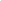 П О С Т А Н О В Л Е Н И ЕВ соответствии со статьей 168 Жилищного кодекса Российской Федерации, Федеральным законом от 21 июля 2007 года № 185-ФЗ «О Фонде содействия реформированию жилищно-коммунального хозяйства», Законом Брянской области от 11 июня 2013 года № 40-З «Об организации проведения капитального ремонта общего имущества в многоквартирных домах, расположенных на территории Брянской области» Правительство Брянской области 
ПОСТАНОВЛЯЕТ:1. Внести в краткосрочный (2016 год) план реализации региональной программы «Проведение капитального ремонта общего имущества многоквартирных домов на территории Брянской области» (2014 – 2043 годы), утвержденный постановлением Правительства Брянской области от 9 февраля 2016 года № 78-п «Об утверждении краткосрочного (2016 год) плана реализации региональной программы «Проведение капитального ремонта общего имущества многоквартирных домов на территории Брянской области» (2014 – 2043 годы)» (в редакции постановлений Правительства Брянской области от 19 февраля 2016 года № 111-п, от 29 августа 2016 года № 477-п, от 26 декабря 2016 года № 705-п, от 13 февраля 2017 года № 41-п), следующие изменения:
1.1. В абзаце шестом раздела 1 «Целевые показатели и ожидаемые итоги реализации краткосрочного плана» цифры «483510,43» заменить цифрами «484479,33».
1.2. В разделе 2 «Объем и источники финансирования мероприятий, осуществляемых в рамках краткосрочного плана»:
в абзаце первом цифры «623950298,88» заменить цифрами «584455748,17»;
в абзаце пятом цифры «594904203,42» заменить цифрами «555409652,71».
1.3. В абзаце первом раздела 3 «Перечень многоквартирных домов, подлежащих капитальному ремонту» цифры «483510,43» заменить цифрами «484479,33».
1.4. Приложения 1 – 3 к краткосрочному (2016 год) плану реализации региональной программы «Проведение капитального ремонта общего имущества многоквартирных домов на территории Брянской области» (2014 – 2043 годы) изложить в редакции согласно приложениям 1 – 3 к настоящему постановлению.
2. Опубликовать данное постановление на «Официальном интернет-портале правовой информации» (pravo.gov.ru).
3. Постановление вступает в силу с момента его официального опубликования.
4. Контроль за исполнением постановления возложить на заместителя Губернатора Брянской области Жигунова А.М.от 25 декабря 2017 г. № 684-п 
г. БрянскО ВНЕСЕНИИ ИЗМЕНЕНИЙ В КРАТКОСРОЧНЫЙ (2016 ГОД) ПЛАН РЕАЛИЗАЦИИ РЕГИОНАЛЬНОЙ ПРОГРАММЫ «ПРОВЕДЕНИЕ КАПИТАЛЬНОГО РЕМОНТА ОБЩЕГО ИМУЩЕСТВА МНОГОКВАРТИРНЫХ ДОМОВ НА ТЕРРИТОРИИ БРЯНСКОЙ ОБЛАСТИ» (2014 – 2043 ГОДЫ)Исполняющий обязанности ГубернатораА.Г.Резунов